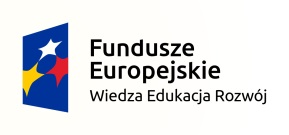 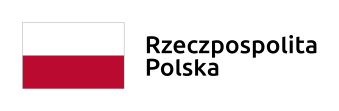 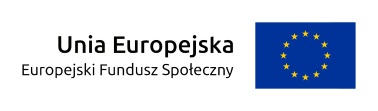 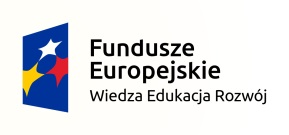 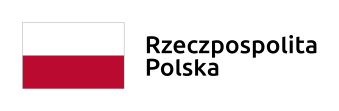 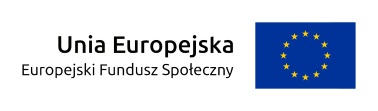 Zał. nr 3 - Opis przedmiotu zamówieniaUniwersytet im. Adama Mickiewicza w Poznaniu (zwany dalej Zamawiającym) realizuje projekt nr POWR.02.17.00-00-0010/18 pt. „Profesjonalny mediator gospodarczy – studia podyplomowe na Wydziale Prawa i Administracji UAM”, wyłoniony w ogłoszonym przez Ministerstwo Sprawiedliwości konkursie nr POWR.02.17.00-IP.04-00-001/18 pn. „Studia podyplomowe dla mediatorów z zakresu mediacji w sprawach gospodarczych z elementami wiedzy pozaprawnej”, współfinansowany ze środków Unii Europejskiej, realizowany w ramach Programu Operacyjnego Wiedza Edukacja Rozwój 2014-2020.Celem Projektu jest zwiększenie kompetencji mediatorów specjalizujących się w sprawach cywilnych, w szczególności gospodarczych, poprzez udział w studiach podyplomowych prowadzonych na Wydziale Prawa i Administracji Uniwersytetu im. Adama Mickiewicza w Poznaniu.W ramach Projektu realizowane są dwie edycje Studiów Podyplomowych Profesjonalny Mediator Gospodarczy (zwanych dalej Studiami).Przedmiotem zamówienia jest przygotowanie i przeprowadzenie zajęć warsztatowych ujętych w programie Studiów Podyplomowych Profesjonalny Mediator Gospodarczy.Opis treści kształcenia, zakładane efekty kształcenia oraz liczba godzin lekcyjnych realizowanych w jednej grupie zajęciowej poszczególnych przedmiotów znajdują się w załączniku.Poszczególne zajęcia warsztatowe będą każdorazowo prowadzone w czterech grupach liczących nie więcej niż 15 osób każda.Część 5 - przygotowanie i przeprowadzenie zajęć warsztatowych Rozliczanie kosztów mediacji ze skierowania sądu Miejscem zajęć będzie budynek Collegium Iuridicum Novum Wydziału Prawa i Administracji zlokalizowany przy Al. Niepodległości 53 w Poznaniu (61-714).Zajęcia warsztatowe odbywać się będą w roku akademickim 2019/2020 w następujące po sobie soboty i niedziele w podanych niżej terminach.W ramach pierwszego semestru Studiów zajęcia dydaktyczne będą prowadzone w dniach:12-13 października 2019 roku16-17 listopada 2019 roku7-8 grudnia 2019 roku11-12 stycznia 2020 roku1-2 luty 2020 rokuW październiku, listopadzie i grudniu 2019 roku oraz w styczniu, lutym, marcu i kwietniu 2020 roku zajęcia warsztatowe prowadzone będą w soboty w godzinach 14.15-15.45 i 16.00-17.30 oraz w niedziele w godzinach 9.00-10.30 i 10.45-12.15.Osoba prowadząca zajęcia warsztatowe (trener) w ramach zjazdów obywających się od października 2019 roku do kwietnia 2020 roku będzie każdorazowo prowadziła 2 godziny lekcyjne w czterech kolejnych grupach, przy czym zajęcia w dwóch grupach będą odbywać się w sobotę i w dwóch grupach w niedzielę.Zamawiający zastrzega sobie prawo do zmiany terminów zajęć oraz godzin ich prowadzenia. Szczegółowy plan zajęć zostanie ustalony przez Zamawiającego.W ramach pierwszego semestru Studiów – obejmującego zjazdy odbywające się od października 2019 roku do połowy lutego 2020 roku – prowadzone będą następujące zajęcia warsztatowe:Rozliczanie kosztów mediacji ze skierowania sądu (4 godziny lekcyjne/grupa) – łącznie 16 godzin lekcyjnychObowiązki osoby prowadzącej zajęcia warsztatowe (trenera) obejmują w szczególności:przygotowanie materiałów dydaktycznych dla uczestników zajęć warsztatowych i przekazanie ich w formie elektronicznej Zamawiającemu (na adres e-mail: mediator@amu.edu.pl) nie później niż na 21 dni przed terminem pierwszych zajęć z danego przedmiotu;przeprowadzenie zajęć warsztatowych z przedmiotu w ustalonych przez Zamawiającego terminach z uwzględnieniem wymogów określonych przez treści kształcenia oraz zakładane efekty kształcenia dla danego przedmiotu;ocena zadań praktycznych wykonywanych przez uczestników warsztatów dokonywana na podstawie obserwacji i weryfikacji nabywanych przez nich umiejętności poprzez wpisanie odpowiedniej oceny do arkusza ocen (jednorazowo w trakcie zajęć z danego przedmiotu).W ramach procedury zmierzającej do wyboru osób prowadzących zajęcia warsztatowe (trenerów) oceniane będą kwalifikacje i doświadczenie osoby wskazywanej jako potencjalny trener, a nie kwalifikacje i doświadczenie podmiotu składającego ofertę.Trenerem może być osoba spełniająca łącznie poniższe warunki:posiadająca co najmniej 5-letnie mediacyjne doświadczenie zawodowe zdobyte poza uczelnią w okresie ostatnich 8 lat;posiadająca wykształcenie wyższe w obszarze realizowanego w ramach projektu wsparcia.Wskazane w warunkach zamówienia co najmniej 5-letnie mediacyjne doświadczenie zawodowe zdobyte poza uczelnią w okresie ostatnich 8 lat musi zostać potwierdzone łącznie dwoma dokumentami:oryginałem zaświadczenia wskazującego datę wpisu danej osoby na listę mediatorów stałych prowadzonych przez prezesa sądu okręgowego (wystawionym przez dany sąd okręgowy) lub oryginałem zaświadczenia wskazującego datę wpisu danej osoby na listę mediatorów prowadzoną przez uczelnię wyższą lub organizację pozarządową przekazaną prezesowi sądowi okręgowemu (wystawionym przez sąd okręgowy zamieszczający listę mediatorów na swojej stronie internetowej lub podmiot dokonujący wpisu mediatora na listę przekazywaną prezesowi sądu okręgowego) lub innym dokumentem jednoznacznie potwierdzającym datę wpisu danej osoby na listę mediatorów (wystawionym przez uprawniony do tego podmiot, inny niż osoba wskazywana w ofercie jako potencjalny trener);oryginałem oświadczenia o następującej treści „Ja niżej podpisana/-y posiadam co najmniej 5-letnie mediacyjne doświadczenie zawodowe zdobyte poza uczelnią w okresie ostatnich 8 lat”.Wskazane w warunkach zamówienia wykształcenie wyższe musi zostać potwierdzone kopią dyplomu ukończenia studiów wyższych, potwierdzoną za zgodność z oryginałem notarialnie lub przez pracownika UAM.Kryteria i zasady oceny ofertJako kryterium oceny złożonych ofert będą brane pod uwagę:cena – 20% (maksymalnie 20 pkt);doświadczenie w zakresie prowadzenia szkoleń z zakresu mediacji – 40% (maksymalnie 40 pkt);doświadczenie w zakresie prowadzenie zajęć dydaktycznych na studiach podyplomowych z zakresu mediacji – 40% (maksymalnie 40 pkt).W składanej ofercie konieczne jest podanie:ceny brutto za godzinę zajęć dydaktycznych (uwzględniającej wszystkie koszty usługi, w tym podatek VAT lub koszty składek przekazywanych przez Zamawiającego do ZUS, jeżeli dotyczy), obejmującą również wynagrodzenie za przygotowanie materiałów dydaktycznych dla uczestników szkolenia,łącznej ceny za przeprowadzenie zajęć z danego przedmiotu, stanowiącej iloczyn podanej ceny brutto za godzinę zajęć dydaktycznych i liczby godzin lekcyjnych przewidzianych dla danego przedmiotu (łącznie dla czterech grup).W przypadku stwierdzenia błędów rachunkowych w złożonej ofercie za właściwą zostanie uznana podana cena brutto za godzinę zajęć dydaktycznych, która zostanie przemnożona przez określoną przez Zamawiającego liczbę godzin zajęć dla danego przedmiotu w celu ustalenia łącznej ceny za przeprowadzenie zajęć z danego przedmiotu.Oferta zawierająca najniższą cenę otrzyma maksymalną możliwą do uzyskania za to kryterium liczbę punktów, a pozostałe oferty proporcjonalnie mniej, zgodnie z wyliczeniami dokonywanymi według poniższego wzoru:liczba punktów = (cena minimalna : cena oferty badanej) x 20Przyznawanie punktów za doświadczenie w zakresie przeprowadzenia szkoleń z zakresu mediacji (mierzonych liczbą przeprowadzonych szkoleń z zakresu mediacji) odbywać się będzie według następujących zasad:0 szkoleń – 0 punktów;za każde ujęte w wykazie szkolenie od 1 do 39 szkoleń – 1 punkt;40 szkoleń i więcej – 40 punktów.Przyznawanie punktów za doświadczenie w zakresie prowadzenia zajęć dydaktycznych na studiach podyplomowych z zakresu mediacji (mierzone liczbą studiów podyplomowych z zakresu mediacji, na których dana osoba prowadziła zajęcia) odbywać się będzie według następujących zasad:nieprowadzenie zajęć na studiach podyplomowych – 0 punktów;prowadzenie zajęć na jednych studiach podyplomowych – 10 punktów;prowadzenie zajęć na dwóch studiach podyplomowych – 20 punktów;prowadzenie zajęć na trzech studiach podyplomowych – 30 punktów;prowadzenie zajęć na co najmniej czterech studiach podyplomowych – 40 punktów. Weryfikacja wskazanych wyżej kryteriów oceny wymaga dostarczenia przez oferentów:wykazu przeprowadzonych szkoleń z zakresu mediacji (wskazującego nazwę szkolenia, podmiot lub grupę osób uczestniczących w szkoleniu oraz termin szkolenia);wykazu studiów podyplomowych z zakresu mediacji, na których dana osoba prowadziła zajęcia dydaktyczne (wskazującego nazwę studiów podyplomowych, uczelnię i wydział, na której studia były prowadzone oraz rok akademicki, w którym dana osoba prowadziła zajęcia).Za jedno szkolenie uznaje się cykl zajęć szkoleniowych z zakresu mediacji lub jego część, realizowanych na rzecz tej samej grupy osób w ramach jednej zawartej umowy, bez względu na liczbę ujętych w programie szkolenia bloków tematycznych bądź czas jego trwania.Za prowadzenie zajęć dydaktycznych na jednych studiach podyplomowych uznaje się prowadzenie zajęć w ramach jednej edycji studiów podyplomowych z zakresu mediacji, bez względu na liczbę prowadzonych przedmiotów czy liczbę godzin zajęć.Wybrani wykonawcy zobligowani zostaną do dostarczenia następujących dokumentów potwierdzających kwalifikacje i doświadczenie trenera:oryginału zaświadczenia potwierdzającego termin dokonania wpisu danej osoby na listę mediatorów stałych prowadzoną przez prezesa sądu okręgowego bądź listę mediatorów prowadzoną przez uczelnię wyższą lub organizację pozarządową przekazaną prezesowi sądu okręgowego lub innego dokumentu potwierdzającego datę wpisu danej osoby na listę mediatorów;oryginału oświadczenia potwierdzającego wymagane mediacyjne doświadczenie zawodowe;potwierdzonej kopii dyplomu studiów wyższych.Maksymalne kwoty, które zostaną przeznaczone na realizację poszczególnych części zamówienia:Część 5 - przygotowanie i przeprowadzenie zajęć warsztatowych Rozliczanie kosztów mediacji ze skierowania sądu: 3.840 złotych Istotne elementy umowy:przeniesienie praw autorskich do wytworzonych w ramach zawartej umowy utworów na Zamawiającego, z prawem ich przenoszenia na kolejne podmioty, zgodne z warunkami zawartej z Ministrem Sprawiedliwości Umowy o dofinansowanie, odpowiadające zapisom umowy przenoszącej uzyskane przez Uniwersytet im. Adama Mickiewicza prawa autorskie na Instytucję Pośredniczącą;wprowadzenie zgodnych z RODO i zawartą umową o dofinansowanie zapisów dotyczących zgody na przetwarzanie danych osobowych uczestników projekty;uwzględnienie kar umownych za niewłaściwe wykonanie umowy z określeniem ich wysokości, podstaw naliczania i sposobu zapłaty.ZałącznikOpis treści kształcenia oraz zakładane efekty kształcenia dla każdego z ujętych w programie Studiów przedmiotówNazwa przedmiotu: Rozliczanie kosztów mediacji ze skierowania sąduLiczba godzin lekcyjnych realizowanych w jednej grupie – 4.Treści kształcenia:Wstęp – koszty mediacji: omówienie, dyskusja i analiza przypadków na gruncie mediacji sądowej i pozasądowej.Wynagrodzenie mediatora i koszty mediacji, ze szczególnym uwzględnieniem mediacji z udziałem tłumaczy, komediacji oraz mediacji o szczególnym stopniu skomplikowania – dyskusja, analiza przypadków.Koszty mediacji w przypadku mediacji ze skierowania sądu: omówienie, dyskusja, analiza przypadków.Wniosek o zwrot kosztów: warunki formalne i treść wniosku, procedura odwoławcza od postanowienia sądu – ćwiczenia – sporządzanie projektów pism.zasady wystawiania rachunków i faktur VAT, kontakt z sądem w tym zakresie – omówienie, dyskusja, analiza przypadków, ćwiczenia.Efekty kształcenia dla przedmiotu:Absolwent:potrafi określić składniki i wysokość kosztów mediacji, zarówno w przypadku mediacji prowadzonej na podstawie postanowienia sądu, jak i umowy stron, w tym w przypadku kosztów mediacji z udziałem tłumaczy, komediacji czy mediacji o szczególnym stopniu skomplikowania;potrafi sporządzić wnioski w zakresie zwrotu kosztów i wie, do kogo winny być one skierowane;ma wiedzę w zakresie zasad wystawiania rachunków i faktur VAT w związku z prowadzeniem mediacji oraz potrafi prawidłowo je sporządzić.Nazwa przedmiotu: Tworzenie i zarządzanie bazą danych klientówLiczba godzin lekcyjnych realizowanych w jednej grupie – 4.Treści kształcenia:Wprowadzenie – bazy danych: definicja, cel, funkcje.Zastosowania baz danych klientów w biurowości mediatora.Tworzenie i organizacja bazy danych, wprowadzanie danych do bazy, katalogowanie danych, tworzenie kopii, modyfikacje w zakresie wprowadzonych danych, usuwanie danych.Gromadzenie i przetwarzanie danych z uwzględnieniem przepisów RODO.Efekty kształcenia dla przedmiotu: Absolwent:zna istotę, cel i funkcje tworzenia i zarządzania bazami danych klientów oraz ma świadomość ich przydatności w pracy mediatora;ma podstawową wiedzę w zakresie możliwości wykorzystania odpowiedniego oprogramowania do tworzenia i zarządzania bazami danych klientów;jest świadomy co do treści obowiązujących regulacji prawnych odnośnie do ochrony danych osobowych oraz odpowiedzialności prawnej podmiotów tworzących i administrujących bazami danych;potrafi zastosować odpowiednie przepisy w zakresie gromadzenia i przetwarzania danych.